Western Australia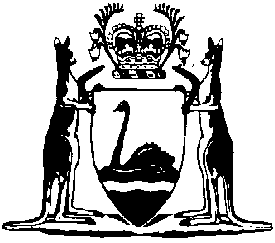 Power of Entry and Inspection RegulationsCompare between:[09 Apr 2006, 00-b0-09] and [12 Dec 2023, 00-c0-00]Western AustraliaPlanning and Development Act 2005 Power of Entry and Inspection RegulationsThe Hon. the Minister for Lands has been pleased to approve of the Regulations hereunder, in pursuance of the powers vested in him by “The Town Planning and Development Act 1928.”DAVID L. DAVIDSON, Town Planning CommissionerI, Charles George Latham, Minister for Lands, being the Minister charged with the administration of “The Town Planning and Development Act 192,” in pursuance of the powers vested in me by Section 8 of the said Act and Clause 16 of the First Schedule to that Act, hereby make the following Regulation: — Power of entry and inspection1.	Power of entry and inspection		The Town Planning Board, or any member thereof, may at all times in the daytime enter and inspect any land, building, structure or place which in the opinion of the Board or of such member it may be necessary to enter or inspect in the course of any inquiries by the Board or the carrying out by the Board of any of its duties under “The Town Planning and Development Act 1928.”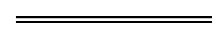 NotesThis is a compilation of the Power of Entry and InspectionRegulations table.Compilation table	Formerly made under s. 8 of the Town Planning and Development Act 1928, continued under s. 256 of the Planning and Development Act 2005.CitationCommencementPower of Entry and Inspection Regulations2 Apr 1931 p. 9802 Apr 1931